ORGANIGRAMA DE PUESTOS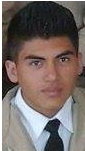 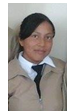 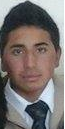 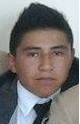 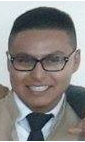 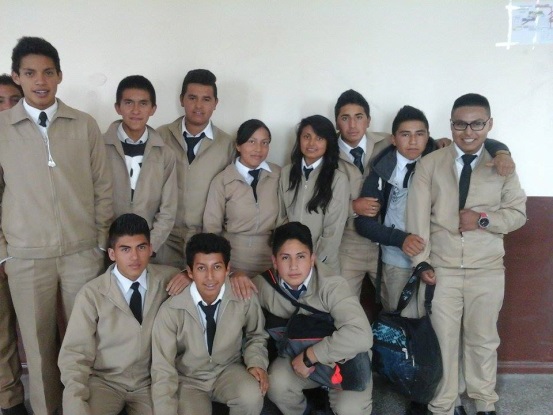 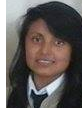 ORGANIGRAMA ESTRUCTURALORGANIGRAMA DE FUNCIONES